Наказ МОН від 17.08.2021 № 914 “Про проведення Всеукраїнських учнівських олімпіад і турнірів з навчальних предметів у 2021/2022 навчальному році”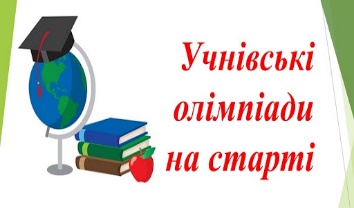 https://imzo.gov.ua/2021/08/20/nakaz-mon-vid-17-08-2021-914-pro-provedennia-vseukrains-kykh-uchnivs-kykh-olimpiad-i-turniriv-z-navchal-nykh-predmetiv-u-2021-2022-navchal-nomu-rotsi/Протягом  жовтня в закладі  проходив  І етап  Всеукраїнських учнівських олімпіад з навчальних  предметів. Участь  в І етапі взяли  59  здобувачів освіти (7-11 кл.)  з 7 базових предметів.    Історія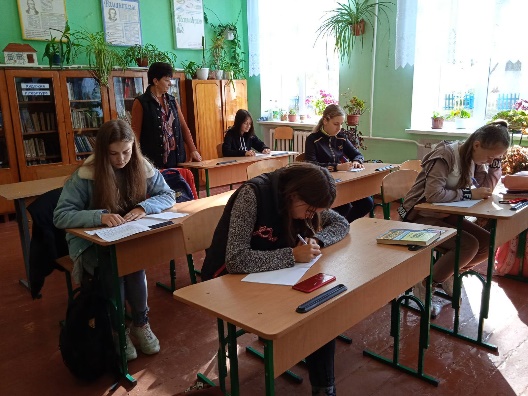 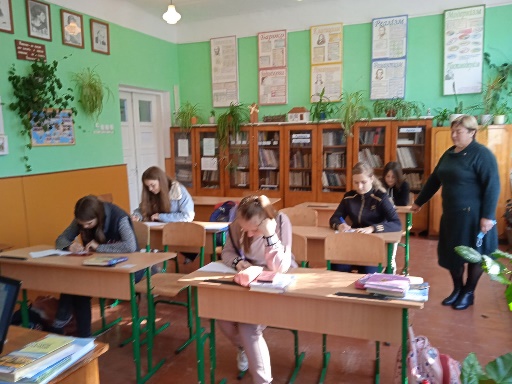   Математика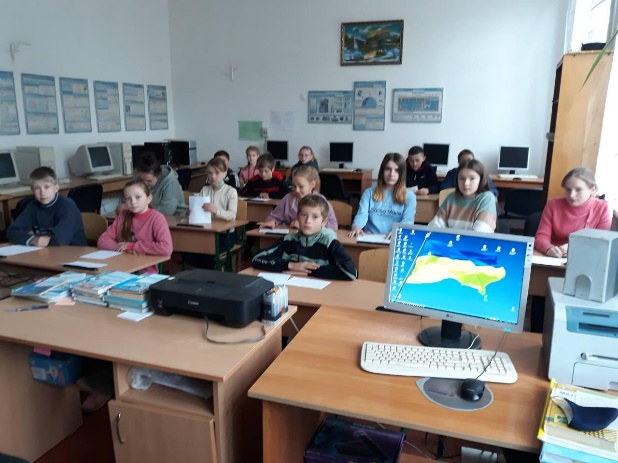 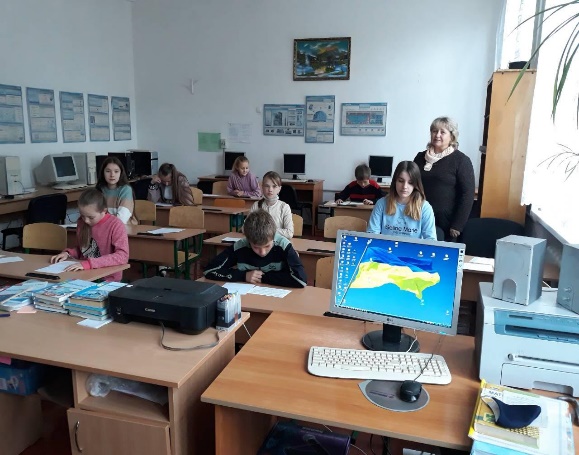 Українська мова  та література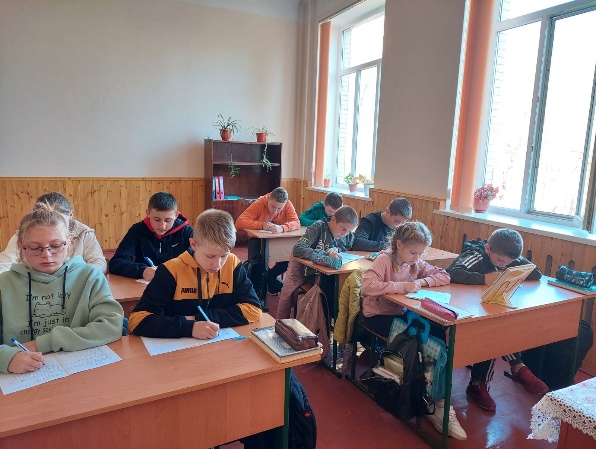 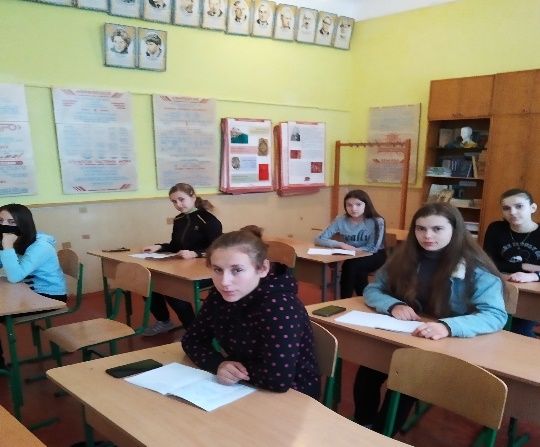 Перший етап олімпіади   з учнями початкових   класів проведено  з предметів : Математика                                                     Я досліджую  світ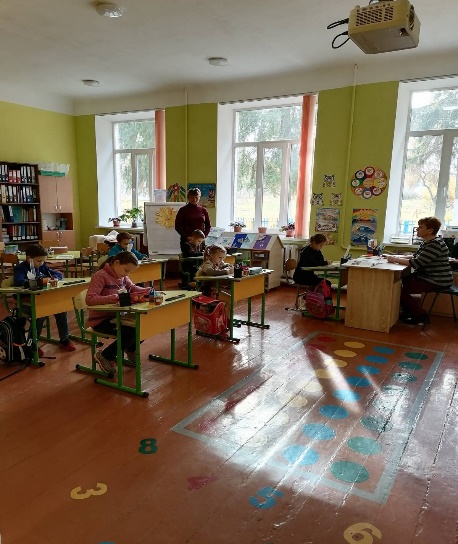 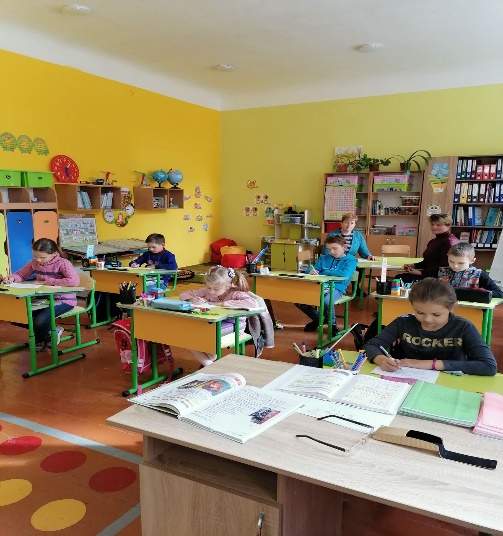 